Please return via email to HVS Secretary at  secretary@vizsla.org.uk  no later than 1st of March annually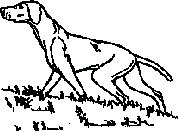 Hungarian Vizsla Society Awards Claim FormEventDatePlace or Grade & ClassPoints ClaimedTotal points claimed